                             Домашние задания для обучающихся  2 «А» класса в период дистанционного обученияна период 27.04.2020 – 30.04.2020 г.УчебныйпредметТема ЗаданиеЯКлассРусский языкУМКВ.П. Канакина «Русский язык»Прилагательные близкие и противоположные по значению.c.90, Упр № 154 – устно,№ 155 – письменноII часть. Текст№ 11Русский языкУМКВ.П. Канакина «Русский язык»Единственное и множественное число имён прилагательных.С. 92 – правило.Упр № 158 – устноС. 94, Упр № 161 –устно,Упр № 162 письменноРусский языкУМКВ.П. Канакина «Русский язык»Что такое текст – описание?С. 96 – правило.С. 97, Упр № 167 письменноII часть. ТестРодной (русский) язык Создаём текстыСоздать текст-повествование об участии в народных праздниках. Литературное чтение на родном (русском) языкеТворческий пересказ: рассказывание сказки от лица её героевПересказ сказки (по выбору) от лица герояАнглийский языкУМКАфанасьева«Английский язык»Ур 54, упр 4,5,6. Р.т. (предлоги – в словарик) Ур.55, упр.3,5. Р.т.Литературное чтениеУМКЛ.Ф. Климанова«Литературное чтение»Г. Остер рассказ «Будем знакомы». С. 124-125Раздел XXIКакой друг настоящий.Литературное чтениеУМКЛ.Ф. Климанова«Литературное чтение»Обобщение по разделу «И в шутку и всерьёз». С.126МатематикаУМКМ.И. Моро«Математика»Умножение и деление. Закрепление.С. 70, № 46,48 –письменно, № 51,52 - устно IX Порядок действий№ 1,2,3МатематикаУМКМ.И. Моро«Математика»Связь между компонентами и результатом умножения.С72, № 1, 6 –письменно№3,4 - устноIX Порядок действий№ 4,5,6МатематикаУМКМ.И. Моро«Математика»Связь между компонентами и результатом умножения.С. 73, № 1,4 – письменно, № 2, 7 - устноIX Порядок действий№ 7,8,9Окружающий мирУМКА.А. Плешаков«Окружающий мир»Россия на карте.С. 90-95 (Р.т. с 34-35)Раздел VI Путешествуем по карте РоссииОкружающий мирУМКА.А. Плешаков«Окружающий мир»Проект «Города России».С. 96-97 (Р.т. с 36)Изобразительное искусствоЧто такое ритм линий.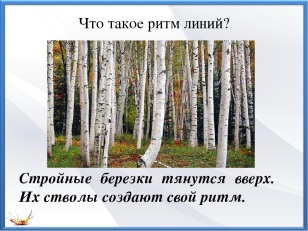 Пробуем рисовать берёзовую рощу.Музыка«Звучит нестареющий Моцарт».По возможности прослушать произведения«Рондо» В.Моцарта  из «Маленькой ночной серенады».«Менуэт» В.А.Моцарт.Ответить на вопросы:1.Что вы представили, слушая менуэт? (Грациозно танцующих людей.) 2.В каких цветах вы видите эту музыку? (В ярких цветах.) 3.Какой характер у этой музыки? (Легкий, воздушный, торжественный.) «Турецкий марш» Моцарт,«Лакримоза» В.А.Моцарт.Ответить на вопросы:1.На чем основана интонация мелодии «Lacrimosa»? (На интонации вздоха, плача, это образец глубокой искренности и благородной сдержанности чувства.) 2.Каким своеобразием отличается мелодия? (Лирическая скорбь, овеяна дыханием вечности. Умиротворенности, спокойствия высокого и благородного.) Реквием. Моцарт.Физическая культураПодвижные игры.Прыжки через скакалку. Повторить игры «Удочка», «Зайцы в огороде» , «Охотники и утки» Физическая культураПодвижные игры.Прыжки через скакалку. Повторить игры «Удочка», «Зайцы в огороде», «Охотники и утки» ТехнологияИспользование ветра. Работа с бумагой. Моделирование.Изготовляем «Вертушку»